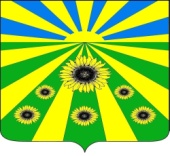  ПОСТАНОВЛЕНИЕ     АДМИНИСТРАЦИИ РАССВЕТОВСКОГО СЕЛЬСКОГО ПОСЕЛЕНИЯ СТАРОМИНСКОГО РАЙОНАот  01.03.2021г.                                                                                                № 30п. РассветО внесении изменений в постановление администрации Рассветовского сельского поселения Староминского района от 22 ноября 2017 года № 110 «Об утверждении муниципальной программы Рассветовского сельского поселения Староминского района «Формирование современной городской среды на 2018-2022 годы» ( в редакции постановления администрации Рассветовского сельского поселения Староминского района от 02.11.2020 года №128)В целях приведения в соответствие муниципальной программы администрации Рассветовского сельского поселения Староминского района от 22 ноября 2017 года №110 «Об утверждении муниципальной программы Рассветовского сельского поселения Староминского района «Формирование современной городской среды на 2018-2022 годы» в рамках реализации Федерального закона от 6 октября 2003 года № 131-ФЗ «Об общих принципах организации местного самоуправления в Российской Федерации», руководствуясь статьей 31 Устава Рассветовского сельского поселения Староминского района, п о с т а н о в л я ю:1. Внести в постановление администрации Рассветовского сельского поселения Староминского района от 22 ноября 2017 года № 110 «Об утверждении муниципальной программы Рассветовского сельского поселения Староминского района «Формирование современной городской среды на 2018-2022 годы» ( в редакции постановления администрации Рассветовского сельского поселения Староминского района от 02.11.2020 года №128) следующие изменения:- Приложение к постановлению администрации Рассветовского сельского поселения Староминского района от 22 ноября 2017 года № 110 «Об утверждении муниципальной программы Рассветовского сельского поселения Староминского района «Формирование современной городской среды на             2018-2022 годы», ( в редакции постановления администрации Рассветовского сельского поселения Староминского района от 02.11.2020 года №128): в Паспорте муниципальной программы Рассветовского сельского поселения Староминского района «Формирование современной городской среды на 2018-2024 годы» в п. «Объемы бюджетных ассигнований программы»  и в п.4 «Обоснование ресурсного обеспечения муниципальной программы» в таблицу «Объемы финансирования, тыс. рублей»  изложить в новой редакции (приложение). - Приложение №2 к паспорту муниципальной программы «Формирование современной городской среды на   2018-2024 годы» администрации Рассветовского сельского поселения Староминского района от 22 ноября 2017 года № 110 «Об утверждении муниципальной программы Рассветовского сельского поселения Староминского района «Формирование современной городской среды на             2018-2022 годы» ( в редакции постановления администрации Рассветовского сельского поселения Староминского района от 02.11.2020 года №128) изложить в новой редакции (приложение). 2. Специалисту 1 категории администрации Рассветовского сельского поселения Бреевой Л.В. разместить настоящее постановление на официальном сайте администрации Рассветовского сельского поселения Староминского района в информационно-телекоммуникационной сети «Интернет» http://www.rassvetsp.ru и обнародовать.3. Контроль за выполнением настоящего постановления оставляю за собой.4. Постановление вступает в силу со дня его официального обнародования.Глава Рассветовского сельского поселения Староминского района                                                        А.В.ДемченкоЛИСТ СОГЛАСОВАНИЯпостановления администрации Рассветовского сельского поселения Староминского района от 01.03.2021 года года № 30«О внесении изменений в постановление администрации Рассветовского сельского поселения Староминского района от 22 ноября 2017 года № 110 «Об утверждении муниципальной программы Рассветовского сельского поселения Староминского района «Формирование современной городской среды на 2018-2022 годы» ( в редакции постановления администрации Рассветовскогосельского поселения Староминского района от 02.11.2020 года №128):ПРИЛОЖЕНИЕк постановлению администрации Рассветовского сельского поселенияСтароминского районаот 01.03.2021года  № 30ПРИЛОЖЕНИЕУТВЕРЖДЕНпостановлением администрации Рассветовского сельского поселения Староминского районаот 22 ноября 2017 года № 110(в редакции постановления  администрацииРассветовского сельского поселенияСтароминского районаот 01.03.2021 года № 30 )                                                     ПАСПОРТ муниципальной программы Рассветовского сельского поселения Староминского района «Формирование современной городской среды на 2018-2024 годы»Обоснование ресурсного обеспечения муниципальной программы       Финансирование реализации муниципальной программы будет осуществляться за счет средств местного бюджета и на условиях софинансирования с федеральным и краевым бюджетом в рамках государственной программой Краснодарского края «Формирование современной городской среды», утвержденной постановлением главы администрации (губернатора) Краснодарского края от 31 августа 2017 года № 655 "Об утверждении государственной программы Краснодарского края "Формирование современной городской среды"       Предоставление субсидии из краевого бюджета бюджету Рассветовского сельского поселения  на софинансирование расходных обязательств по организации благоустройства территории поселения, реализуется в соответствии с приоритетным проектом «Формирование современной городской среды».        Объемы финансирования мероприятий могут уточняться в соответствии с решением о местном бюджете.       Оценка влияния изменения объема финансирования муниципальной программы на изменение значений целевых показателей муниципальной программы  «Формирование современной городской среды на 2018-2024  годы представлена в приложении №  5 к паспорту муниципальной программы.Специалист 2 категории администрацииРассветовского сельского поселенияСтароминского района                                                                  Е.И. АбрамоваПРИЛОЖЕНИЕ №2к паспорту муниципальной программы«Формирование современной городской среды на 2018-2024 годы»  Перечень основных мероприятий муниципальной  программы Рассветовского сельского поселения Староминского района «Формирование современной городской среды на 2018-2024 годы»                                                                         Специалист 2 категории администрацииРассветовского сельского поселенияСтароминского района                                                                                                                                    Е.И. АбрамоваПроект подготовлен и внесен:Специалист 2 категории администрации Рассветовского сельского поселения Староминского района                                               Е.И. Абрамова___________2021г.Проект согласован:Специалист 1 категории администрацииРассветовского сельского поселения Староминского районаЛ.В. Бреева___________2021г.Специалист 1 категории администрацииРассветовского сельского поселения Староминского районаИ.В. Колчина___________2021г.Специалист 1 категории администрации Рассветовского сельского поселения Староминского района                                     Д.Д. Челидзе ___________2021г.Объемы бюджетных ассигнований программыобщий объем бюджетных ассигнований, необходимых на реализацию мероприятий муниципальной программы составляет 33666,59 тыс. рублей,в том числе по годам реализации:2018 год – 0,00 тыс. рублей2019 год  –  0,00 тыс. рублей2020 год – 226,00 тыс. рублей2021 год – 331,00 тыс. рублей2022 год – 500,00 тыс. рублей2023 год – 27609,59 тыс. рублей2024 год – 5000,00 тыс. рублейза счет средств местного бюджета (бюджета Рассветовского сельского поселения) объем бюджетных ассигнований, необходимых на реализацию мероприятий муниципальной программы, составляет  2307,00 тыс. рублей,в том числе по годам реализации:2018 год – 0,0 тыс. рублей2019 год  – 0,0 тыс. рублей2020 год – 226,00 тыс. рублей2021 год – 331,00 тыс. рублей2022 год – 500,00 тыс. рублей2023 год – 500,00 тыс. рублей2024 год – 750,00 тыс. рублейза счет средств районного бюджета составляет 2536,89  тыс. рублей,в том числе по годам реализации:2018 год – 0,00 тыс. рублей2019 год  –  0,00 тыс. рублей2020 год – 0,00 тыс. рублей2021 год – 0,00 тыс. рублей2022 год – 0,00 тыс. рублей2023 год – 2536,89 тыс. рублей2024 год – 0,00 тыс. рублейза счет средств краевого бюджета составляет 1233,00  тыс. рублей,в том числе по годам реализации:2018 год – 0,00 тыс. рублей2019 год  –  0,00 тыс. рублей2020 год – 0,00 тыс. рублей2021 год – 0,00 тыс. рублей2022 год – 0,00 тыс. рублей2023 год – 983,00 тыс. рублей2024 год – 250,00 тыс. рублейза счет средств федерального  бюджета составляет  27589,70 тыс. рублей, в том числе по годам реализации:2018 год – 0,00 тыс. рублей2019 год  – 0,00 тыс. рублей2020 год – 0,00 тыс. рублей год – 0,00 тыс. рублей2022 год – 0,00 тыс. рублей2023 год – 23589,70 тыс. рублей2024 год – 4000,00 тыс. рублейГоды реализацииОбъемы финансирования, тыс. рублейОбъемы финансирования, тыс. рублейОбъемы финансирования, тыс. рублейОбъемы финансирования, тыс. рублейОбъемы финансирования, тыс. рублейОбъемы финансирования, тыс. рублейОбъемы финансирования, тыс. рублейОбъемы финансирования, тыс. рублейОбъемы финансирования, тыс. рублейГоды реализацииВсегов разрезе источников финансированияв разрезе источников финансированияв разрезе источников финансированияв разрезе источников финансированияв разрезе источников финансированияв разрезе источников финансированияв разрезе источников финансированияв разрезе источников финансированияГоды реализацииВсегоместныебюджетыместныебюджетыместныебюджетырайонныйбюджетрайонныйбюджеткраевой бюджетфедеральный бюджетвнебюджетные источники12333456Основное мероприятие № 1  «Благоустройство общественной территории»Основное мероприятие № 1  «Благоустройство общественной территории»Основное мероприятие № 1  «Благоустройство общественной территории»Основное мероприятие № 1  «Благоустройство общественной территории»Основное мероприятие № 1  «Благоустройство общественной территории»Основное мероприятие № 1  «Благоустройство общественной территории»Основное мероприятие № 1  «Благоустройство общественной территории»Основное мероприятие № 1  «Благоустройство общественной территории»Основное мероприятие № 1  «Благоустройство общественной территории»Основное мероприятие № 1  «Благоустройство общественной территории»2018--------2019--------2020226,00226,00226,00226,00226,00---2021331,00331,00331,00331,00331,00---2022500,00500,00500,00500,00500,00--             202327609,5927609,59500,00500,00500,002536,89983,0023589,70-             20245000,005000,00750,00750,00750,00250,004000,00-Всего по основному мероприятию33666,5933666,592307,002307,002307,002536,891233,0027589,70-Общий объем финансирования по муниципальной программеОбщий объем финансирования по муниципальной программеОбщий объем финансирования по муниципальной программеОбщий объем финансирования по муниципальной программеОбщий объем финансирования по муниципальной программеОбщий объем финансирования по муниципальной программеОбщий объем финансирования по муниципальной программеОбщий объем финансирования по муниципальной программеОбщий объем финансирования по муниципальной программеОбщий объем финансирования по муниципальной программе2018-----2019-----2020226,00226,00226,00--2021331,00331,00331,00--2022500,00500,00500,00--             202327609,5927609,59500,002536,892536,892536,89983,0023589,70             20245000,005000,00750,00250,004000,00Всего по  основному мероприятию33666,5933666,592307,002536,892536,892536,891233,0027589,70-п/пНаименование мероприятияИсточники финансирова-нияОбъем финанси-рования, всего(тыс. руб.)В том числе по годамВ том числе по годамВ том числе по годамВ том числе по годамВ том числе по годамВ том числе по годамВ том числе по годамНепосредствен-ный результат реализации мероприятийУчастник муниципаль-ной программы Участник муниципаль-ной программы п/пНаименование мероприятияИсточники финансирова-нияОбъем финанси-рования, всего(тыс. руб.)2018201920202021202220232024123456789101111Отдельные мероприятия муниципальной программы «Формирование современной городской среды на 2018-2024 годы»Отдельные мероприятия муниципальной программы «Формирование современной городской среды на 2018-2024 годы»Отдельные мероприятия муниципальной программы «Формирование современной городской среды на 2018-2024 годы»Отдельные мероприятия муниципальной программы «Формирование современной городской среды на 2018-2024 годы»Отдельные мероприятия муниципальной программы «Формирование современной городской среды на 2018-2024 годы»Отдельные мероприятия муниципальной программы «Формирование современной городской среды на 2018-2024 годы»Отдельные мероприятия муниципальной программы «Формирование современной городской среды на 2018-2024 годы»Отдельные мероприятия муниципальной программы «Формирование современной городской среды на 2018-2024 годы»Отдельные мероприятия муниципальной программы «Формирование современной городской среды на 2018-2024 годы»Отдельные мероприятия муниципальной программы «Формирование современной городской среды на 2018-2024 годы»Отдельные мероприятия муниципальной программы «Формирование современной городской среды на 2018-2024 годы»Отдельные мероприятия муниципальной программы «Формирование современной городской среды на 2018-2024 годы»Отдельные мероприятия муниципальной программы «Формирование современной городской среды на 2018-2024 годы»1Основное мероприятие № 1Благоустройство общественных территорийместный бюджет2307,00--226,00331,00500,00500,00750,001Основное мероприятие № 1Благоустройство общественных территорийрайонныйбюджет2536,89-----2536,89-1Основное мероприятие № 1Благоустройство общественных территорийкраевой бюджет1233,00-----983,00250,001Основное мероприятие № 1Благоустройство общественных территорий федераль-ный бюджет27589,70-----23589,704000,001Основное мероприятие № 1Благоустройство общественных территорийвнебюджет-ные источники--------1Основное мероприятие № 1Благоустройство общественных территорийвсего33666,59226,00331,00500,0027609,595000,001в том числе:-----1.1.Мероприятие № 1.1Реализация мероприятий муниципальной программы «Формирование современной городской среды на 2018-2024 годы»всего726,00--226,00-500,00--Разработка дизайн-проектов и проектно-сметной документации благоустройства общественных территорий:2018 – 0 ед;2019 – 0 ед;2020 – 1 ед. ( парк п.Рассвет);2021– 0 ед; 2024– 1 ед.    ( парк п. Первомайский)2022– 0 ед;2023– 1 ед. (парк п.Рассвет)Разработка дизайн-проектов и проектно-сметной документации благоустройства общественных территорий:2018 – 0 ед;2019 – 0 ед;2020 – 1 ед. ( парк п.Рассвет);2021– 0 ед; 2024– 1 ед.    ( парк п. Первомайский)2022– 0 ед;2023– 1 ед. (парк п.Рассвет)Админис-трация Рассветов-ского сельского поселения Старомин-ского района1.1.Мероприятие № 1.1Реализация мероприятий муниципальной программы «Формирование современной городской среды на 2018-2024 годы»местный бюджет726,00--226,00-500,00--Разработка дизайн-проектов и проектно-сметной документации благоустройства общественных территорий:2018 – 0 ед;2019 – 0 ед;2020 – 1 ед. ( парк п.Рассвет);2021– 0 ед; 2024– 1 ед.    ( парк п. Первомайский)2022– 0 ед;2023– 1 ед. (парк п.Рассвет)Разработка дизайн-проектов и проектно-сметной документации благоустройства общественных территорий:2018 – 0 ед;2019 – 0 ед;2020 – 1 ед. ( парк п.Рассвет);2021– 0 ед; 2024– 1 ед.    ( парк п. Первомайский)2022– 0 ед;2023– 1 ед. (парк п.Рассвет)Админис-трация Рассветов-ского сельского поселения Старомин-ского района1.1.Мероприятие № 1.1Реализация мероприятий муниципальной программы «Формирование современной городской среды на 2018-2024 годы»краевой бюджет--------Разработка дизайн-проектов и проектно-сметной документации благоустройства общественных территорий:2018 – 0 ед;2019 – 0 ед;2020 – 1 ед. ( парк п.Рассвет);2021– 0 ед; 2024– 1 ед.    ( парк п. Первомайский)2022– 0 ед;2023– 1 ед. (парк п.Рассвет)Разработка дизайн-проектов и проектно-сметной документации благоустройства общественных территорий:2018 – 0 ед;2019 – 0 ед;2020 – 1 ед. ( парк п.Рассвет);2021– 0 ед; 2024– 1 ед.    ( парк п. Первомайский)2022– 0 ед;2023– 1 ед. (парк п.Рассвет)Админис-трация Рассветов-ского сельского поселения Старомин-ского района1.1.Мероприятие № 1.1Реализация мероприятий муниципальной программы «Формирование современной городской среды на 2018-2024 годы»федеральный бюджет--------Разработка дизайн-проектов и проектно-сметной документации благоустройства общественных территорий:2018 – 0 ед;2019 – 0 ед;2020 – 1 ед. ( парк п.Рассвет);2021– 0 ед; 2024– 1 ед.    ( парк п. Первомайский)2022– 0 ед;2023– 1 ед. (парк п.Рассвет)Разработка дизайн-проектов и проектно-сметной документации благоустройства общественных территорий:2018 – 0 ед;2019 – 0 ед;2020 – 1 ед. ( парк п.Рассвет);2021– 0 ед; 2024– 1 ед.    ( парк п. Первомайский)2022– 0 ед;2023– 1 ед. (парк п.Рассвет)Админис-трация Рассветов-ского сельского поселения Старомин-ского района1.1.Мероприятие № 1.1Реализация мероприятий муниципальной программы «Формирование современной городской среды на 2018-2024 годы»внебюджет-ные источники--------Разработка дизайн-проектов и проектно-сметной документации благоустройства общественных территорий:2018 – 0 ед;2019 – 0 ед;2020 – 1 ед. ( парк п.Рассвет);2021– 0 ед; 2024– 1 ед.    ( парк п. Первомайский)2022– 0 ед;2023– 1 ед. (парк п.Рассвет)Разработка дизайн-проектов и проектно-сметной документации благоустройства общественных территорий:2018 – 0 ед;2019 – 0 ед;2020 – 1 ед. ( парк п.Рассвет);2021– 0 ед; 2024– 1 ед.    ( парк п. Первомайский)2022– 0 ед;2023– 1 ед. (парк п.Рассвет)Админис-трация Рассветов-ского сельского поселения Старомин-ского района1.2Мероприятие № 1.2Реализация мероприятий муниципальной программы «Формирование современной городской среды на 2018-2024 годывсего32940,59---331,00-27609,595000,00Выполнение  мероприятий муниципальной программы  «Формирование современной городской среды на 2018-2024 годы» по благоустройству общественных территорий.2018 – 0 ед;2019 – 0 ед;2020 – 0 ед;2021 - 1 ед; (детская площадка в п.Придорожный)2022 – 0 ед;2023 – 1 ед. (парковая зона СДК п.Рассвет в п.Рассвет);2024 – 1 ед. (парк п.Первомайский)Выполнение  мероприятий муниципальной программы  «Формирование современной городской среды на 2018-2024 годы» по благоустройству общественных территорий.2018 – 0 ед;2019 – 0 ед;2020 – 0 ед;2021 - 1 ед; (детская площадка в п.Придорожный)2022 – 0 ед;2023 – 1 ед. (парковая зона СДК п.Рассвет в п.Рассвет);2024 – 1 ед. (парк п.Первомайский)Админи-страция Рассветов-ского сельского поселения Старомин-ского района1.2Мероприятие № 1.2Реализация мероприятий муниципальной программы «Формирование современной городской среды на 2018-2024 годыместный бюджет1581,00---331,00-500,00750,00Выполнение  мероприятий муниципальной программы  «Формирование современной городской среды на 2018-2024 годы» по благоустройству общественных территорий.2018 – 0 ед;2019 – 0 ед;2020 – 0 ед;2021 - 1 ед; (детская площадка в п.Придорожный)2022 – 0 ед;2023 – 1 ед. (парковая зона СДК п.Рассвет в п.Рассвет);2024 – 1 ед. (парк п.Первомайский)Выполнение  мероприятий муниципальной программы  «Формирование современной городской среды на 2018-2024 годы» по благоустройству общественных территорий.2018 – 0 ед;2019 – 0 ед;2020 – 0 ед;2021 - 1 ед; (детская площадка в п.Придорожный)2022 – 0 ед;2023 – 1 ед. (парковая зона СДК п.Рассвет в п.Рассвет);2024 – 1 ед. (парк п.Первомайский)Админи-страция Рассветов-ского сельского поселения Старомин-ского района1.2Мероприятие № 1.2Реализация мероприятий муниципальной программы «Формирование современной городской среды на 2018-2024 годырайонный бюджет2536,89-----2536,89Выполнение  мероприятий муниципальной программы  «Формирование современной городской среды на 2018-2024 годы» по благоустройству общественных территорий.2018 – 0 ед;2019 – 0 ед;2020 – 0 ед;2021 - 1 ед; (детская площадка в п.Придорожный)2022 – 0 ед;2023 – 1 ед. (парковая зона СДК п.Рассвет в п.Рассвет);2024 – 1 ед. (парк п.Первомайский)Выполнение  мероприятий муниципальной программы  «Формирование современной городской среды на 2018-2024 годы» по благоустройству общественных территорий.2018 – 0 ед;2019 – 0 ед;2020 – 0 ед;2021 - 1 ед; (детская площадка в п.Придорожный)2022 – 0 ед;2023 – 1 ед. (парковая зона СДК п.Рассвет в п.Рассвет);2024 – 1 ед. (парк п.Первомайский)Админи-страция Рассветов-ского сельского поселения Старомин-ского района1.2Мероприятие № 1.2Реализация мероприятий муниципальной программы «Формирование современной городской среды на 2018-2024 годыкраевой бюджет1233,00-----983,00250,00Выполнение  мероприятий муниципальной программы  «Формирование современной городской среды на 2018-2024 годы» по благоустройству общественных территорий.2018 – 0 ед;2019 – 0 ед;2020 – 0 ед;2021 - 1 ед; (детская площадка в п.Придорожный)2022 – 0 ед;2023 – 1 ед. (парковая зона СДК п.Рассвет в п.Рассвет);2024 – 1 ед. (парк п.Первомайский)Выполнение  мероприятий муниципальной программы  «Формирование современной городской среды на 2018-2024 годы» по благоустройству общественных территорий.2018 – 0 ед;2019 – 0 ед;2020 – 0 ед;2021 - 1 ед; (детская площадка в п.Придорожный)2022 – 0 ед;2023 – 1 ед. (парковая зона СДК п.Рассвет в п.Рассвет);2024 – 1 ед. (парк п.Первомайский)Админи-страция Рассветов-ского сельского поселения Старомин-ского района1.2Мероприятие № 1.2Реализация мероприятий муниципальной программы «Формирование современной городской среды на 2018-2024 годыфедераль-ный бюджет27589,70-----23589,704000,00Выполнение  мероприятий муниципальной программы  «Формирование современной городской среды на 2018-2024 годы» по благоустройству общественных территорий.2018 – 0 ед;2019 – 0 ед;2020 – 0 ед;2021 - 1 ед; (детская площадка в п.Придорожный)2022 – 0 ед;2023 – 1 ед. (парковая зона СДК п.Рассвет в п.Рассвет);2024 – 1 ед. (парк п.Первомайский)Выполнение  мероприятий муниципальной программы  «Формирование современной городской среды на 2018-2024 годы» по благоустройству общественных территорий.2018 – 0 ед;2019 – 0 ед;2020 – 0 ед;2021 - 1 ед; (детская площадка в п.Придорожный)2022 – 0 ед;2023 – 1 ед. (парковая зона СДК п.Рассвет в п.Рассвет);2024 – 1 ед. (парк п.Первомайский)Админи-страция Рассветов-ского сельского поселения Старомин-ского района1.2Мероприятие № 1.2Реализация мероприятий муниципальной программы «Формирование современной городской среды на 2018-2024 годывнебюджет-ные источники--------Выполнение  мероприятий муниципальной программы  «Формирование современной городской среды на 2018-2024 годы» по благоустройству общественных территорий.2018 – 0 ед;2019 – 0 ед;2020 – 0 ед;2021 - 1 ед; (детская площадка в п.Придорожный)2022 – 0 ед;2023 – 1 ед. (парковая зона СДК п.Рассвет в п.Рассвет);2024 – 1 ед. (парк п.Первомайский)Выполнение  мероприятий муниципальной программы  «Формирование современной городской среды на 2018-2024 годы» по благоустройству общественных территорий.2018 – 0 ед;2019 – 0 ед;2020 – 0 ед;2021 - 1 ед; (детская площадка в п.Придорожный)2022 – 0 ед;2023 – 1 ед. (парковая зона СДК п.Рассвет в п.Рассвет);2024 – 1 ед. (парк п.Первомайский)Админи-страция Рассветов-ского сельского поселения Старомин-ского района